								projektas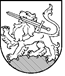 RIETAVO SAVIVALDYBĖS TARYBASPRENDIMASDĖL RIETAVO SAVIVALDYBĖS TARYBOS 2019 M. BALANDŽIO 25 D. SPRENDIMU NR. T1-32 „DĖL RIETAVO SAVIVALDYBĖS  PARDUODAMŲ BŪSTŲ  IR PAGALBINIO ŪKIO PASKIRTIES PASTATŲ SĄRAŠO PATVIRTINIMO“ PATVIRTINTO SĄRAŠO PAPILDYMO2019 m.  rugsėjo d.  Nr. T1RietavasVadovaudamasi Lietuvos Respublikos vietos savivaldos įstatymo  16 straipsnio 2 dalies 26 punktu ir 18 straipsnio 1 dalimi,  Lietuvos Respublikos paramos būstui įsigyti ar išsinuomoti įstatymo  25 straipsnio 5 dalimi, Rietavo savivaldybės taryba  n u s p r e n d ž i a: Papildyti Rietavo savivaldybės tarybos 2019 m. balandžio 25 d. sprendimu Nr. T1-32 „Dėl Rietavo savivaldybės parduodamų būstų ir pagalbinės ūkio paskirties  pastatų sąrašo patvirtinimo“ patvirtintą sąrašą:	Sprendimas gali būti skundžiamas ikiteismine tvarka Lietuvos administracinių ginčų komisijos Klaipėdos apygardos skyriui (H. Manto g. 37, Klaipėda) arba Lietuvos Respublikos administracinių bylų teisenos įstatymo nustatyta tvarka Regionų apygardos administracinio teismo Klaipėdos rūmams (Galinio Pylimo g. 9, Klaipėda) per vieną mėnesį nuo šio sprendimo paskelbimo ar įteikimo suinteresuotai šaliai dienos.Savivaldybės meras 	                                                                      	         RIETAVO SAVIVALDYBĖS ADMINISTRACIJOSFINANSŲ SKYRIUSAIŠKINAMASIS RAŠTAS PRIE SPRENDIMO„DĖL RIETAVO SAVIVALDYBĖS TARYBOS 2019 M. BALANDŽIO 25 D. SPRENDIMU NR. T1-32 „DĖL RIETAVO SAVIVALDYBĖS  PARDUODAMŲ BŪSTŲ  IR PAGALBINIO ŪKIO PASKIRTIES PASTATŲ SĄRAŠO PATVIRTINIMO“ PATVIRTINTO SĄRAŠO PAPILDYMO“ PROJEKTO2019–09–02 Rietavas            1. Sprendimo projekto esmė.            Sprendimo projekto  esmė – papildyti parduodamų Savivaldybės būstų ir pagalbinio ūkio paskirties pastatų sąrašą, įtraukiant naują objektą.          2. Kuo vadovaujantis parengtas sprendimo projektas.           Projektas parengtas vadovaujantis Lietuvos Respublikos vietos savivaldos įstatymo  16 straipsnio 2 dalies 26 punktu,  Lietuvos Respublikos paramos būstui įsigyti ar išsinuomoti įstatymo  25 straipsnio 5 dalimi.         3. Tikslai ir uždaviniai.              Sprendimo projekto tikslas įtraukti į parduodamų būstų   ir pagalbinio ūkio paskirties pastatų sąrašą butą su priklausiniais Rietavo sen., Stumbrių k., Kvėdarnos g. 8-1, kurį pageidauja pirkti šio buto nuomininkė.        4. Laukiami rezultatai.         Savivaldybės teisės aktai atitiks Lietuvos Respublikos teisės aktų reikalavimus. Lėšos gautos pardavus Savivaldybės būstus bus panaudotos socialinio būsto fondo plėtrai.       5. Kas inicijavo sprendimo  projekto rengimą.       Sprendimo projektą iniciavo Savivaldybės administracija.       6. Sprendimo projekto rengimo metu gauti specialistų vertinimai.       Neigiamų specialistų vertinimų negauta.       7. Galimos teigiamos ar neigiamos sprendimo priėmimo pasekmės.       Neigiamų pasekmių nenumatyta.       8. Lėšų poreikis sprendimo įgyvendinimui.       Sprendimo įgyvendinimui biudžeto lėšų nereikės.       9. Antikorupcinis vertinimas.        Šis sprendimas antikorupciniu požiūriu nevertinamas.Finansų skyriaus vyresn. specialistė  (turtui)                                        Vanda Galdikienė6.Butas Rietavo sen., Stumbrių k., Kvėdarnos g. 8-1 4400-5167-4709:731339,47Sandėlis su bendro naudojimo patalpomis : a-1 0,38 kv. m, a-2 0,38 kv. mRietavo sen., Stumbrių k., Kvėdarnos g. 8A-14400-5167-4741:731718,951/4 malkinėsRietavo sen., Stumbrių k., Kvėdarnos g. 86896-3005-70321/4kiemo statinių (šulinio, stoginės)Rietavo sen., Stumbrių k., Kvėdarnos g. 86896-3005-7043